Плоскостное ориентирование.Не все дети к поступлению в 1 класс осваивают плоскостное ориентирование, которое необходимо при написании букв и цифр ; путают понятия: вверху слева, посередине, не умеют отсчитывать клетки, «не видят» линии, ошибаются в направлении право- лево.Составленная мною игра на плоскостное ориентирование,  позволяет решить эти задачи, а также  способствует развитию согласования функций «глаз- рука», что важно для будущего первоклассника. Внесение сюжета придает игре элемент новизны и неожиданности.Работа по команде, по правилам помогает ребенку учиться быстро принимать решения, контролировать себя. Игра позволяет стабилизировать процессы возбуждения и торможения ЦНС, что особенно важно при поведенческих проблемах и синдроме гиперактивности.Развивающая игра для детей дошкольного возраста «Путешествие»Игра состоит из 5 больших тематических карт, разделенных на 9 клеток, и фишек. Фишками могут быть пуговицы, монетки, камешки, мелкие игрушки от «киндер- сюрприза».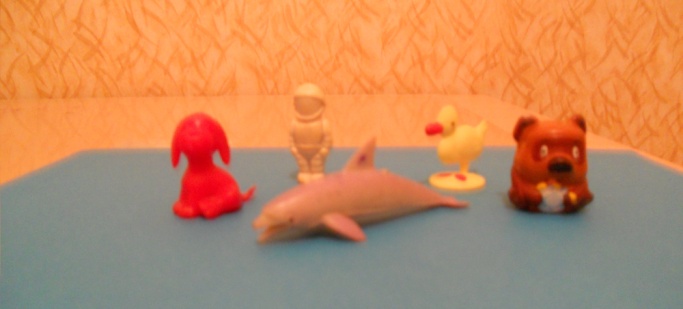 Предлагаю вам темы, которые я использую в своей работе:       1.Лето в деревне .                                                           2. Космос. 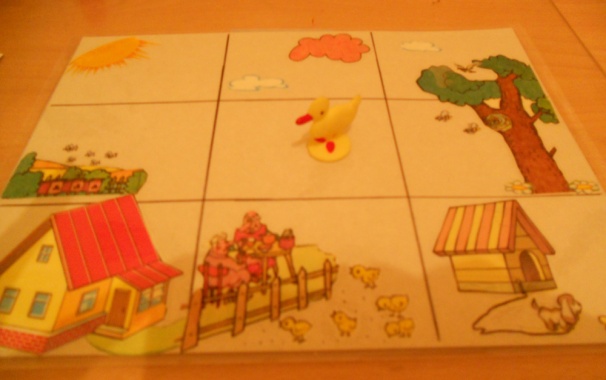 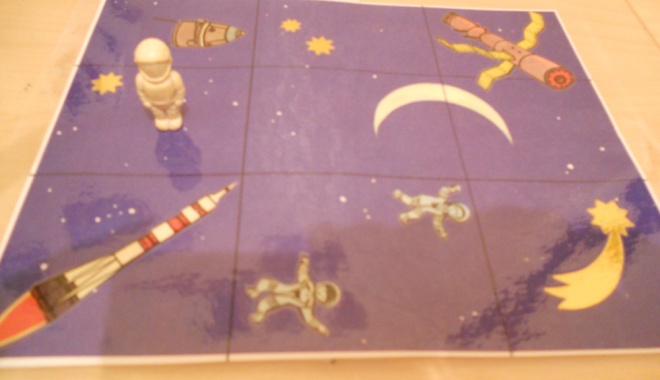         3.Лесная полянка.                                                            4.Зима в лесу.                           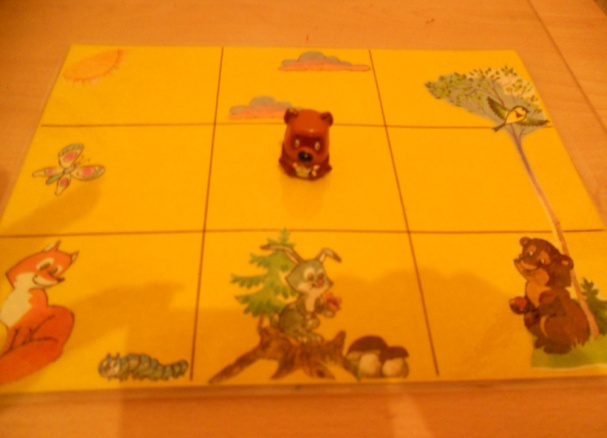 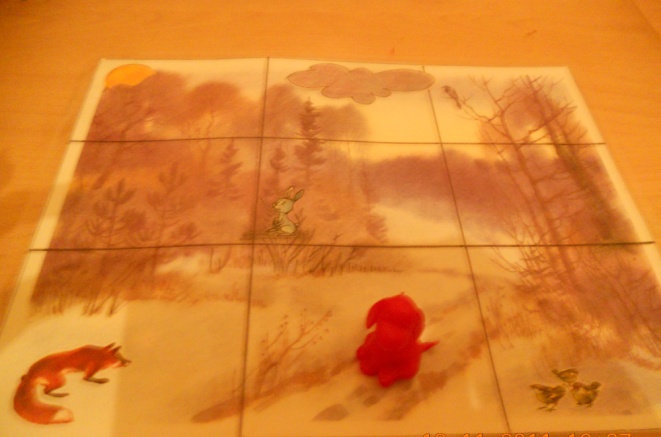 5.Морская прогулка.                                                              6.Клетки.                                                         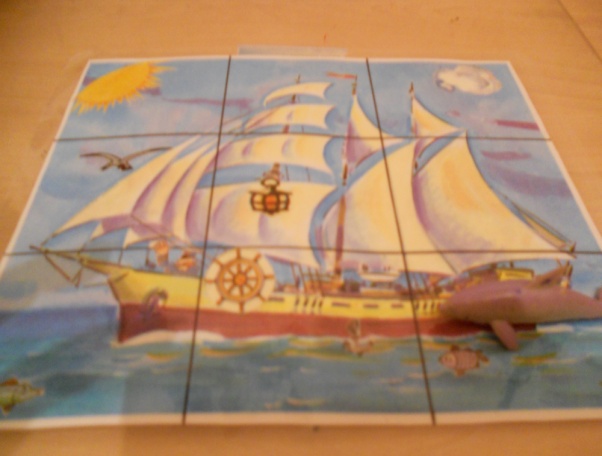 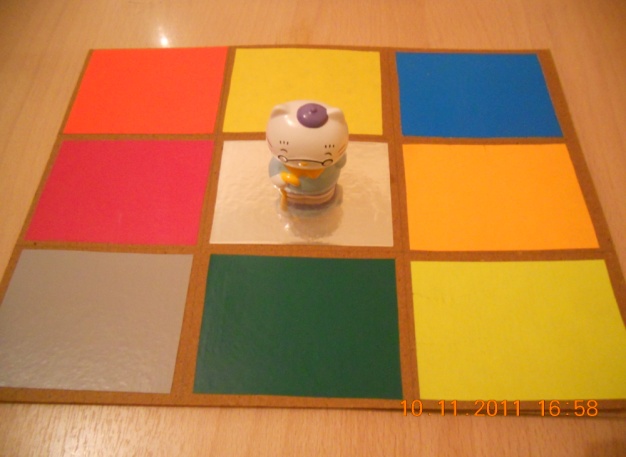                        Каждая клеточка на тематической карте (кроме темы «Клетка») несет свою смысловую нагрузку, а, объединяясь, клетки представляют общий смысловой сюжет тематической карты путешествий.Игра проводится в течение 10- 15 минут в индивидуальной форме, либо в малой подгруппе ( 2-3 ребенка).Цель игры:  *Развитие избирательного и целостного восприятия;*Развитие зрительного и слухового внимания, а также его концентрация;*Развитие пространственной ориентировки на плоскости (т.е. в микропространстве);*Развитие кратковременной памяти;*Расширение математического кругозора ( верхний левый угол, 2 клетки налево и пр.);*Расширение словарного запаса;*Формирование произвольности.*Согласование зрительно- моторной координации.Начало игры:  ВСЕГДА из центра карты путешествий.Инструкция: Сегодня мы отправимся в путешествие. Где бы ты хотел побывать? (Педагог предлагает перечисленные выше темы путешествий)1 вариант. Посмотри на карту нашего путешествия. Видишь, она разделена на клетки. Клетка в центре- это начало нашего путешествия. Отсюда мы можем двигаться в любую сторону, но только тогда, когда тебе дадут команду. Например: 2 клеточки вверх, 1 клеточка направо, и т.д.2 вариант. Поставь фишку в центр карты путешествий. Что (кто) здесь находится? Если передвинуть фишку в верхний правый угол, то где она окажется? Кто ( что) там находится? Сколько?  Усложнение или 3 вариант.Детям старшего возраста можно поручить провести игру самостоятельно, сначала в паре, затем в тройке. Но, контроль, за правильной речевой подачей команд и передвижениями фишек обязателен, особенно на начальном этапе. Когда дети справятся и с этой задачей контроль можно доверить и ребенку. Тот, кто «собьется» с пути, уступает свое место или выбывает из игры.Педагог- психолог МДОУ № 50. г. Кемерово Белоус Анна Ивановнаannet390@list.ruСотовый телефон: 89043787019